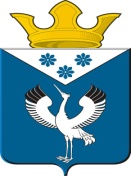 Российская ФедерацияСвердловская областьГлава муниципального образованияБаженовское сельское поселениеПОСТАНОВЛЕНИЕот 22.03.2019г.                                            № 39с.Баженовское                                                Об утверждении Порядка формирования муниципального задания на оказание муниципальных услуг (выполнение работ) в отношении муниципальных учреждений муниципального образования Баженовское сельское поселение и финансового обеспечения выполнения муниципального задания В соответствии с Постановлением Правительства Российской Федерации от 26.06.2015 года № 640 «О порядке формирования государственного задания на оказание государственных услуг (выполнение работ) в отношении федеральных государственных учреждений и финансового обеспечения выполнения государственного задания» (в ред. от 29.11.2018), постановляю:1. Утвердить Порядок формирования муниципального задания на оказание муниципальных услуг (выполнение работ) в отношении муниципальных учреждений муниципального образования Баженовское сельское поселение и финансового обеспечения выполнения муниципального задания(прилагается).2. Признать утратившим силу Постановление Главы муниципального образования Баженовское сельское поселение от 24.10.2016 №  215  «Об утверждении Положения о  формировании муниципального задания на оказание муниципальных услуг (выполнение работ) в отношении муниципальных учреждений Баженовского сельского поселения и финансового обеспечения выполнения муниципального задания». 3. В целях доведения объема финансового обеспечения выполнения муниципального задания, рассчитанного в соответствии с Порядком, до уровня финансового обеспечения в пределах бюджетныхассигнований, предусмотренных распорядителю средств местного бюджета на предоставление субсидий на финансовое обеспечение выполнения муниципального  задания, применяются (при необходимости) коэффициенты выравнивания, определяемые указанным распорядителем средств местного бюджета.4. Настоящее постановление вступает в силу с момента опубликования и  распространяет свое действие на правоотношения, возникшие с 1 января 2019 года.5. Настоящее Постановление опубликовать в газете «Вести Баженовского сельского поселения» и разместить на официальном сайте Администрации МО Баженовское сельское поселение http://bajenovskoe.ru/.6. Контроль за исполнением настоящего Постановления возложить на Заместителя Главы  Администрации муниципального образования Баженовское сельское поселение Жданову Л.Н. Глава муниципального образования Баженовское сельское поселение    ________________________/ Л.Г.ГлухихУТВЕРЖДЕН Постановлением главы муниципального образования Баженовское сельское поселение от 22.03. 2019  № 39Порядок формирования муниципального задания на оказание муниципальных услуг (выполнение работ) в отношении муниципальных учреждений муниципального образования Баженовское сельское поселение и финансового обеспечения выполнения муниципального задания Глава 1. Общие положения1. Настоящий Порядок устанавливает процедуру формирования и финансового обеспечения выполнения муниципального задания на оказание муниципальных  услуг (выполнение работ) (далее - муниципальное задание) муниципальными бюджетными учреждениями (далее - бюджетные учреждения) и муниципальными автономными учреждениями (далее - автономные учреждения), а также муниципальными  казенными учреждениями муниципального образования Баженовское сельское поселение, определенными правовыми актами главных распорядителей средств местного бюджета, в ведении которых находятся муниципальные казенные учреждения муниципального образования Баженовское сельское поселение(далее - казенные учреждения).Глава 2. Формирование (изменение) муниципального задания2. Муниципальное задание формируется в соответствии с основными видами деятельности, предусмотренными учредительным документом муниципального учреждения муниципального образования Баженовское сельское поселение, с учетом предложений муниципального учреждения, касающихся потребности в соответствующих услугах и работах, оцениваемых на основании прогнозируемой динамики количества потребителей услуг и работ, уровня удовлетворенности существующими объемом и качеством услуг и результатов работ и возможностей муниципального учреждения по оказанию услуг и выполнению работ, а также показателей выполнения муниципальным учреждением муниципального задания в отчетном финансовом году.3. Муниципальное задание содержит показатели, характеризующие качество и (или) объем (содержание) муниципальной услуги (работы), определение категорий физических и (или) юридических лиц, являющихся потребителями соответствующих услуг, предельные цены (тарифы) на оплату соответствующих услуг физическими или юридическими лицами в случаях, если законодательством Российской Федерации предусмотрено их оказание на платной основе в рамках муниципального задания, либо порядок установления указанных цен (тарифов) в случаях, установленных законодательством Российской Федерации, порядок контроля за исполнением муниципального задания и требования к отчетности о выполнении муниципального задания.Муниципальное задание формируется по форме согласно приложению N 1 к настоящему Порядку.При установлении муниципальному учреждению муниципального задания на оказание нескольких муниципальных  услуг (выполнение нескольких работ) муниципальное задание формируется из нескольких разделов, каждый из которых должен содержать требования к оказанию одной муниципальной услуги (выполнению одной работы).При установлении муниципальному учреждению муниципального задания одновременно на оказание муниципальных  услуги (услуг) и выполнение работы (работ) муниципальное задание формируется из двух частей, каждая из которых должна содержать отдельно требования к оказанию муниципальных услуги (услуг) и выполнению работы (работ). Информация, касающаяся муниципального задания в целом, включается в третью часть муниципального задания.В муниципальном задании могут быть установлены допустимые (возможные) отклонения в процентах (абсолютных величинах) от установленных показателей качества и (или) объема, если иное не установлено федеральным законом, в отношении отдельной муниципальной услуги (работы) либо общее допустимое (возможное) отклонение – в отношении муниципального задания или его части. Значения указанных показателей, устанавливаемые на текущий финансовый год, могут быть изменены только при формировании муниципального задания на очередной финансовый год.4. Муниципальное задание формируется в форме электронного документа в программном комплексе «Информационная система управления финансами» (модуль САПФИР).Предварительный отчет о выполнении муниципального задания и отчет о выполнении муниципального задания формируются в программном комплексе «Информационная система управления финансами» (модуль САПФИР).При формировании муниципального задания применяются справочники, реестры и классификаторы, используемые в информационных системах в сфере управления государственными и муниципальными финансами.5. Муниципальное задание формируется в процессе составления проекта местного бюджета на очередной финансовый год и плановый период и утверждается не позднее 15 рабочих дней со дня доведения главным распорядителем средств местного бюджета утвержденных лимитов бюджетных обязательств на финансовое обеспечение выполнения муниципального задания в отношении:1) казенных учреждений - главным распорядителем средств местного бюджета, в ведении которого находятся казенные учреждения;2) бюджетных или автономных учреждений – органом, осуществляющим функции и полномочия учредителя.6. Муниципальное задание утверждается правовым актом главного распорядителя средств местного бюджета, в ведении которого находятся казенные учреждения, либо органа, осуществляющего функции и полномочия учредителя, на срок, соответствующий установленному бюджетным законодательством Российской Федерации, сроку формирования проекта бюджета муниципального образования Баженовское сельское поселение.В случае необходимости внесения изменений в показатели муниципального задания, в том числе в связи с внесением изменений в нормативные правовые акты, на основании которых было сформировано муниципальное задание, изменения размера бюджетных ассигнований, предусмотренных в местном бюджете для финансового обеспечения выполнения муниципального задания, влекущих за собой изменение муниципального задания, а также при изменении состава недвижимого или особо ценного движимого имущества, используемого для оказания муниципальных  услуг (выполнения работ) в соответствии с муниципальным заданием, утверждается новое муниципальное задание (с учетом внесенных изменений) в соответствии с положениями настоящей главы.7. Внесение изменений в показатели объема муниципальных услуг (работ)  осуществляется в соответствии с положениями настоящего раздела по форме, предусмотренной Приложением № 1  к настоящему Порядку.8. Муниципальное задание формируется в соответствие с утвержденным главным распорядителем средств местного бюджета, в ведении которого находятся казенные учреждения, либо органом, осуществляющим функции и полномочия учредителя, ведомственным перечнем муниципальных  услуг и работ, оказываемых (выполняемых) муниципальными учреждениями муниципального образования Баженовское сельское поселение в качестве основных видов деятельности (далее - ведомственный перечень), сформированным в соответствии с базовыми (отраслевыми) перечнями  муниципальных услуг и работ, утвержденными нормативными правовыми актами муниципального образования Баженовское сельское поселение(далее - базовый (отраслевой) перечень).9. Муниципальное задание и отчет об исполнении муниципального задания, формируемый согласно приложению N 2 к настоящему Порядку, размещаются муниципальными учреждениями в установленном Министерством финансов Российской Федерации порядке на официальном сайте в информационно-телекоммуникационной сети "Интернет" по размещению информации о государственных и муниципальных учреждениях (www.bus.gov.ru) (далее - официальный сайт ГМУ), а также могут быть размещены на официальных сайтах в информационно-телекоммуникационной сети "Интернет" главных распорядителей средств местного бюджета, в ведении которых находятся казенные учреждения, органов, осуществляющих функции и полномочия учредителя, и муниципальных учреждений муниципального образования Баженовское сельское поселение.Главные распорядители средств местного бюджета, в ведении которых находятся казенные учреждения, и органы, осуществляющие функции и полномочия учредителя, обеспечивают контроль за полнотой и достоверностью информации, размещаемой на официальном сайте ГМУ.Глава 3. Финансовое обеспечение выполнения муниципального задания 10. Объем финансового обеспечения выполнения муниципального задания (R) определяется по формуле:R=  w Nw × Vw -∑i Pi ×Vi + NунVi - объем i-й муниципальной услуги, установленной муниципальным заданием;Nw - нормативные затраты на выполнение w-й работы, включенной в ведомственный перечень;Vw-объем w-й работы, установленной муниципальным заданием;Pi - размер платы (тариф и цена) за оказание i-й муниципальной услуги в соответствии с 31 настоящего Порядка, установленный муниципальным заданием;Nун - затраты на уплату налогов, в качестве объекта налогообложения по которым признается имущество учреждения.11. Нормативные затраты на оказание муниципальной услуги рассчитываются на единицу показателя объема оказания услуги, установленного в муниципальном задании, на основе определяемых в соответствии с настоящим Порядком базового норматива затрат и корректирующих коэффициентов к базовым нормативным затратам (далее - корректирующие коэффициенты), с соблюдением общих требований к определению нормативных затрат на оказание муниципальных  услуг, применяемых при расчете объема финансового обеспечения выполнения муниципального задания на оказание муниципальных услуг (выполнение работ) муниципальным учреждением в соответствующих сферах деятельности (далее - общие требования), утверждаемых федеральными органами исполнительной власти, осуществляющими функции по выработке государственной политики и нормативно-правовому регулированию в установленной сфере деятельности.12. Значения нормативных затрат на оказание муниципальной услуги утверждаются путем проставления грифа утверждения, содержащего наименование должности, подпись (расшифровку подписи) уполномоченного лица и дату утверждения в отношении:1) казенных учреждений - главным распорядителем средств местного бюджета, в ведении которого находятся казенные учреждения, в случае принятия им решения о применении нормативных затрат при расчете объема финансового обеспечения выполнения муниципального задания;2) бюджетных или автономных учреждений – органом, осуществляющим функции и полномочия учредителя, с учетом положений пункта 14 настоящего Порядка.13. Значения нормативных затрат на оказание муниципальной услуги бюджетными и автономными учреждениями, функции и полномочия учредителя в отношении которых осуществляет муниципальное образование Баженовское сельское поселение, утверждаются постановлением главы муниципального образования Баженовское сельское поселение.14. Базовый норматив затрат на оказание муниципальной услуги состоит из базового норматива:1) затрат, непосредственно связанных с оказанием муниципальной услуги;2) затрат на общехозяйственные нужды на оказание муниципальной услуги.15. Базовый норматив затрат рассчитывается исходя из затрат, необходимых для оказания муниципальной услуги, с соблюдением показателей качества оказания муниципальной услуги, а также показателей, отражающих отраслевую специфику муниципальной услуги (содержание, условия (формы) оказания муниципальной услуги), установленных в базовом (отраслевом) перечне (далее - показатели отраслевой специфики), отраслевой корректирующий коэффициент при которых принимает значение, равное 1.16. При определении базового норматива затрат применяются нормы материальных, технических и трудовых ресурсов, используемых для оказания муниципальной услуги, установленные нормативными правовыми актами Российской Федерации, а также межгосударственными национальными (государственными) стандартами Российской Федерации, строительными нормами и правилами, санитарными нормами и правилами, стандартами, порядками и регламентами оказания муниципальных  услуг в установленной сфере (далее - стандарты услуги).17. В базовый норматив затрат, непосредственно связанных с оказанием муниципальной услуги, включаются:1) затраты на оплату труда работников, непосредственно связанных с оказанием муниципальной услуги, и начисления на выплаты по оплате труда работников, непосредственно связанных с оказанием муниципальной услуги, включая страховые взносы в Пенсионный фонд Российской Федерации, Фонд социального страхования Российской Федерации и Федеральный фонд обязательного медицинского страхования, страховые взносы на обязательное социальное страхование от несчастных случаев на производстве и профессиональных заболеваний всоответствии с трудовым законодательством и иными нормативными правовыми актами, содержащими нормы трудового права (далее - начисления на выплаты по оплате труда);2) затраты на приобретение материальных запасов и на приобретение движимого имущества (основных средств и нематериальных активов), используемого в процессе оказания муниципальной услуги, с учетом срока его полезного использования, а также  затраты на аренду указанного имущества;3) затраты на формирование в установленном порядке резерва на полное восстановление состава объектов особо ценного движимого имущества, используемого в процессе оказания муниципальной услуги (основных средств и нематериальных активов, амортизируемых в процессе оказания услуги), с учетом срока их полезного использования  в случае, если указанные затраты в соответствии с общими требованиями не включены в состав затрат, предусмотренных подпунктом 2 настоящего пункта ;4) иные затраты, непосредственно связанные с оказанием муниципальной услуги.18. В базовый норматив затрат на общехозяйственные нужды на оказание муниципальной услуги включаются:1) затраты на коммунальные услуги;2) затраты на содержание объектов недвижимого имущества, а также затраты на аренду указанного имущества;3) затраты на содержание объектов особо ценного движимого имущества, а также затраты на аренду указанного имущества;4) затраты на формирование в установленном порядке резерва на полное восстановление состава объектов особо ценного движимого имущества, необходимого для общехозяйственных нужд (основных средств и нематериальных активов), с учетом срока их полезного использования;5) затраты на приобретение услуг связи;6) затраты на приобретение транспортных услуг;7) затраты на оплату труда работников, которые не принимают непосредственного участия в оказании муниципальной услуги и начисления на выплаты по оплате труда работников, которые не принимают непосредственного участия в оказании муниципальной услуги;8) затраты на прочие общехозяйственные нужды.19. В затраты, указанные в подпунктах 1 - 3 пункта 19 настоящего Порядка, включаются затраты  на оказание муниципальной услуги в отношении имущества учреждения, используемогов том числе на основании договора аренды (финансовой аренды) или договора безвозмездного пользования,  для выполнения муниципального задания и общехозяйственных нужд  (далее - имущество, необходимое для выполнения муниципального задания).20. Затраты, указанные в подпункте 3 пункта 18 и подпункте 4 пункта 19 настоящего Порядка, включаются в базовый норматив затрат на оказание услуги по решению учредителя.21. Затраты, указанные в подпункте 3 пункта 18 и подпункте 4 пункта 19 настоящего Порядка, рассчитываются на основании годовой расчетной (плановой) суммы амортизации, которая должна начисляться по особо ценному движимому имуществу, используемому в процессе оказания муниципальных услуг (основные средства и нематериальные активы, используемые в процессе оказания услуги) и необходимому для общехозяйственных нужд (основные средства и нематериальные активы), исходя из срока егополезного использования, установленного с учетом Классификации основных средств, включаемых в амортизационные группы, утвержденной постановлением Правительства Российской Федерации от 01.01.2002 № 1 «О классификации основных средств, включаемых в амортизационные группы», и особенностей условий его эксплуатации (повышенная сменность и (или) агрессивность среды), определяемых исходя из содержания оказываемых услуг.22. Затраты на аренду имущества, включенные в затраты, указанные в подпункте 2 пункта 18 и подпунктах 2 и 3 пункта 19 настоящего Порядка учитываются в составе указанных затрат в случае, если имущество, необходимое для выполнения  муниципального задания, не закреплено за бюджетным или автономным учреждением на праве оперативного управления.23. Значение базового норматива затрат на оказание муниципальной услуги утверждается путем проставления грифа утверждения, содержащего наименование должности, подпись (расшифровку подписи) распорядителя средств местного бюджета, в ведении которого находятся казенные учреждения, общей суммой с выделением:1) суммы затрат на оплату труда с начислениями на выплаты по оплате труда работников, непосредственно связанных с оказанием муниципальной услуги, включая административно-управленческий персонал, в случаях, установленных стандартами услуги;2) суммы затрат на коммунальные услуги и содержание недвижимого имущества, необходимого для выполнения муниципального задания на оказание муниципальной услуги.24. Корректирующие коэффициенты, применяемые при расчете нормативных затрат на оказание муниципальной услуги, состоят из территориального корректирующего коэффициента и отраслевого корректирующего коэффициента либо по решению  распорядителя средств местного бюджета, из нескольких отраслевых корректирующих коэффициентов.25. В территориальный корректирующий коэффициент включаются территориальный корректирующий коэффициент на оплату труда с начислениями на выплаты по оплате труда и территориальный корректирующий коэффициент на коммунальные услуги и на содержание недвижимого имущества.Значение территориального корректирующего коэффициента утверждается путем проставления грифа утверждения, содержащего наименование должности, подпись (расшифровку подписи) распорядителя средств местного бюджета, в ведении которого находятся казенные учреждения, либо органом, осуществляющим функции и полномочия учредителя, с учетом условий, обусловленных территориальными особенностями и составом имущественного комплекса, необходимого для выполнения муниципального задания, территориальным расположением бюджетных и автономных учреждений, их обособленных подразделений, и рассчитывается в соответствии с общими требованиями.Общими требованиями может устанавливаться, что в состав территориального коэффициента включаются иные коэффициенты, отражающие территориальные особенности оказания муниципальной услуги.26. Отраслевой корректирующий коэффициент учитывает показатели отраслевой специфики, в том числе с учетом показателей качества муниципальной услуги, и определяется в соответствии с общими требованиями.Значение отраслевого корректирующего коэффициента утверждается путем проставления грифа утверждения, содержащего наименование должности, подпись (расшифровку подписи) распорядителя средств местного бюджета, в ведении которого находятся казенные учреждения, либо органом, осуществляющим функции и полномочия учредителя (уточняется при необходимости при формировании обоснований бюджетных ассигнований местного бюджета на очередной финансовый год и плановый период).27. Значения базовых нормативов затрат на оказание муниципальных услуг и отраслевых корректирующих коэффициентов подлежат размещению на официальном сайте в информационно-телекоммуникационной сети «Интернет» по размещению информации о муниципальных учреждениях.28. Нормативные затраты на выполнение работы определяются при расчете объема финансового обеспечения выполнения муниципального задания в порядке, установленном органом, осуществляющим функции и полномочия учредителя, а также по решению  распорядителя средств местного бюджета, в ведении которого находятся казенные учреждения.29. Нормативные затраты на выполнение работы рассчитываются на работу в целом или в случае установления в муниципальном задании показателей объема выполнения работы - на единицу объема работы. В нормативные затраты на выполнение работы включаются в том числе:1) затраты на оплату труда  работников, непосредственно связанных с выполнением работы,  и начисления на выплаты п оплате труда работников, непосредственно связанных с выполнением работы;2) затраты на приобретение материальных запасов и на приобретение движимого имущества (основных средств и нематериальных активов), используемого в процессе выполнения работы, с учетом срока его полезного использования, а также затраты на аренду указанного имущества;3) затраты на формирование в установленном порядке резерва на полное восстановление состава объектов особо ценного движимого имущества, используемого в процессе выполнения работы (основных средств и нематериальных активов, амортизируемых в процессе выполнения работы), с учетом срока их полезного использования в случае если указанные затраты в соответствии с общими требованиями не включены в состав затрат, предусмотренных подпунктом 2 настоящего пункта ;4) затраты на иные расходы, непосредственно связанные с выполнением работы;5) затраты на оплату коммунальных услуг;6) затраты на содержание объектов недвижимого имущества, необходимого для выполнения муниципального задания, а также затраты на аренду указанного имущества;7) затраты на содержание объектов особо ценного движимого имущества и имущества, необходимого для выполнения муниципального задания, а также затраты на аренду указанного имущества;8) затраты на формирование в установленном порядке резерва на полное восстановление состава объектов особо ценного движимого имущества, необходимо для общехозяйственных нужд (основных средств и нематериальных активов), с учетом срока их полезного использования;9) затраты на приобретение услуг связи;10) затраты на приобретение транспортных услуг;11) затраты на оплату труда работников, которые не принимают непосредственного участия в выполнении работы, и начисления на выплаты по оплате труда работников, которые не принимают непосредственного участия в выполнении работы, включая административно-управленческий персонал;12) затраты на прочие общехозяйственные нужды.30. Затраты, указанные в подпунктах 3 и 8 пункта 30 настоящего Порядка, включаются в нормативные затраты на выполнение работы по решению органа, осуществляющего функции и полномочия учредителя.31. Затраты, указанные в подпунктах 3 и 8 пункта 30 настоящего Порядка рассчитываются на основании годовой расчетной (плановой) суммы амортизации, которая должна начисляться по особо ценному движимому имуществу, используемому в процессе выполнения работы (основные средства и нематериальные активы, амортизируемые в процессе выполнения работы) и необходимому для общехозяйственных нужд (основные средства и нематериальные активы), исходя из срока его полезного использования, установленного с учетом Классификации основных средств, включаемых в амортизационные группы, утвержденной постановлением Правительства Российской Федерации от 01.01.2002 № 1 « О Классификации основных средств, включаемых в амортизационные группы», и особенностей условий его эксплуатации (повышенная сменность и (или) агрессивность среды), определяемых исходя из содержания выполняемых работ.32. Затраты на аренду имущества, включенные в затраты, указанные в подпунктах 2, 6 и 7 пункта 30 настоящего Порядка, учитываются в составе указанных затрат в случае, если имущество, необходимое для выполнения муниципального задания, не закреплено за бюджетным или автономным учреждением на праве оперативного управления.33. При определении нормативных затрат на выполнение работы применяются показатели материальных, технических и трудовых ресурсов, используемых для выполнения работы,  по видам затрат исходя из нормативов их потребления, установленных нормативными правовыми актами Российской Федерации, а также межгосударственными, национальными (государственными) стандартами Российской Федерации, строительными нормами и правилами, санитарными нормами и правилами, стандартами, порядками и регламентами выполнения работ в установленной сфере.34. Значения нормативных затрат на выполнение работы утверждаются путем проставления грифа учреждения, содержащего наименование должности, подпись (расшифровку подписи) уполномоченного лица и дату утверждения, органом, осуществляющим функции и полномочия учредителя, а также распорядителем средств местного бюджета, в ведении которого находятся казенные учреждения (в случае принятия им решения о применении нормативных затрат при расчете объема финансового обеспечения выполнения муниципального задания).35. В объем финансового обеспечения выполнения муниципального задания включаются затраты на уплату налогов, в качестве объекта налогообложения по которым признается имущество учреждения.В случае если бюджетное или автономное учреждение оказывает сверх установленного муниципального задания муниципальные услуги (выполняет работы) для физических и юридических лиц за плату, а также осуществляет иную приносящую доход деятельность (далее - платная деятельность), затраты, указанные в абзаце первом настоящего пункта, рассчитываются с применением коэффициента платной деятельности, который определяется как отношение планируемого объема субсидии на финансовое обеспечение выполнения муниципального задания (далее-субсидия) к общей сумме планируемых поступлений, включающей поступления от субсидий и доходов от платной деятельности, определяемых  исходя из объемов указанных поступлений,  полученных в отчетном финансовом году (далее – коэффициент платной деятельности.При расчете коэффициента платной деятельности не учитываются поступления в виде целевых субсидий, предоставляемых из местного бюджета, грантов, пожертвований, прочих безвозмездных поступлений от физических и юридических лиц, а также средства, поступающие в порядке возмещения расходов, понесенных в связи с эксплуатацией муниципального имущества, переданного в аренду (безвозмездное пользование). 36. Затраты на содержание не используемого для выполнения муниципального задания имущества бюджетного или автономного учреждения рассчитываются с учетом затрат:1) на потребление электрической энергии в размере 10 процентов общего объема затрат бюджетного или автономного учреждения  в части указанного вида затрат в составе затрат на коммунальные услуги;2) на потребление тепловой энергии в размере 50 процентов общего объема затрат местного или автономного учреждения в части указанного вида затрат в составе затрат на коммунальные услуги.37. Затраты на содержание не используемого для выполнения муниципального задания имущества бюджетного или автономного учреждения включаются в объем финансового обеспечения выполнения муниципального задания в случае наличия указанного имущества по решению органа,  осуществляющего функции и полномочия учредителя.38. В случае если бюджетное или автономное учреждение оказывает платную деятельность сверх установленного муниципального задания, затраты на содержание не используемого для выполнения муниципального задания имущества бюджетного или автономного учреждения рассчитываются с применением коэффициента платной деятельности.Значения затрат на содержание не используемого для выполнения муниципального задания имущества бюджетного или автономного учреждения утверждаются органом, осуществляющим функции и полномочия учредителя.39. В случае если бюджетное или автономное учреждение осуществляет платную деятельность в рамках установленного муниципального задания, по которому в соответствии с законодательством Российской Федерации предусмотрено взимание платы, объем финансового обеспечения выполнения муниципального задания, рассчитанный на основе нормативных затрат, подлежит уменьшению на объем доходов от платной деятельности исходя из объема муниципальной услуги (работы), за оказание (выполнение) которой предусмотрено взимание платы, и  размера платы (цены, тарифа), установленного в муниципальном задании, органом местного самоуправления, осуществляющим функции и полномочия учредителя в отношении бюджетных или автономных учреждений, с учетом положений, установленных законодательством Российской Федерации.40. Нормативные затраты, определяемые в соответствии с настоящим Прядком, учитываются при формировании обоснований бюджетных ассигнований местного бюджета на очередной финансовый год и плановый период.41. Финансовое обеспечение выполнения муниципального задания осуществляется в пределах бюджетных ассигнований, предусмотренных в местном бюджете на соответствующие цели.Финансовое обеспечение выполнения муниципального задания бюджетным или автономным учреждением осуществляется путем предоставления субсидии.Финансовое обеспечение выполнения муниципального задания казенным учреждением осуществляется в соответствии с показателями бюджетной сметы этого учреждения.42. Уменьшение объема субсидии в течение срока выполнения муниципального задания осуществляется только при соответствующем изменении муниципального задания.Изменение нормативных затрат, определяемых в соответствии с настоящим Порядком, в течение срока выполнения муниципального задания осуществляется (при необходимости) в случаях, предусмотренных нормативными правовыми актами муниципального образования Баженовское сельское поселение(включая внесение изменений в указанные нормативные правовые акты), приводящих к изменению объема финансового обеспечения выполнения муниципального задания.Объем субсидии может быть увеличен в течение срока выполнения муниципального задания в случае изменения законодательства Российской Федерации о налогах и сборах, в том числе в случае отмены ранее установленных налоговых льгот.При досрочном прекращении выполнения муниципального задания по установленным в нем основаниям неиспользованные остатки субсидии в размере, соответствующем показателям, характеризующим объем неоказанных муниципальных услуг (невыполненных работ), подлежат перечислению в установленном порядке бюджетными или автономными учреждениями в местный бюджет и учитываются в порядке, установленном для учета сумм возврата дебиторской  задолженности.При досрочном прекращении выполнения муниципального задания в связи с реорганизацией бюджетного или автономного учреждения неиспользованные остатки субсидии подлежат перечислению соответствующим бюджетным и автономным учреждениям, являющимся правопреемниками.43. Субсидия перечисляется в установленном порядке на счет Финансового управления Администрации муниципального образования Байкаловский муниципальный район.44. Предоставление бюджетному или автономному учреждению субсидии в течение финансового года осуществляется на основании соглашения о порядке и условиях предоставления субсидии, заключаемого органом, осуществляющим функции и полномочия учредителя, с бюджетным или автономным учреждением (далее - соглашение) в соответствии с примерной формой, утверждаемой постановлением Главы муниципального образования Баженовское сельское поселение. Соглашение определяет права, обязанности и ответственность сторон, в том числе объем и периодичность субсидии в течение финансового года.Предоставление субсидии бюджетным или автономным учреждениям, выполняющим функции распорядителя средств местного бюджета, осуществляется в соответствии с правовым актом этого учреждения, содержащим положения об объеме и периодичности предоставления субсидии в течение финансового года и порядок взаимодействия по предоставлению субсидии.45. Перечисление субсидии осуществляется в соответствии с графиком, содержащимся в соглашении, указанном в пункте 36 настоящего Порядка, не реже одного раза в квартал в сумме, не превышающей:а) 25 процентов годового размера субсидии в течение 1 квартала;б) 50 процентов годового размера субсидии в течение первого полугодия;в) 75 процентов годового размера субсидии в течение 9 месяцев.46. Перечисление платежа, завершающего выплату субсидии, в 4 квартале должно осуществляться после предоставления в срок, установленный в муниципальном задании, бюджетным или автономным учреждением предварительного отчета о выполнении муниципального задания в части предварительной оценки достижения плановых показателей годового объема оказания муниципальных услуг за соответствующий финансовый год, составленного по форме, аналогичной форме отчета о выполнении муниципального задания, предусмотренный приложением № 2 к настоящему Порядку. В предварительном отчете указываются показатели по объему и качеству, запланированные к исполнению по завершении текущего финансового года (с учетом фактического выполнения указанных показателей на отчетную дату). В случае, если показатели предварительной оценки достижения плановых показателей годового объема оказания муниципальных услуг, указанные в предварительном отчете, меньше показателей, установленных в муниципальном задании (с учетом допустимых (возможных) отклонений), то муниципальное задание подлежит уточнению в соответствии с указанными в предварительном отчете показателями.Если на основании отчета о выполнении муниципального задания, предусмотренного пунктом 39 настоящего Порядка, показатели объема, указанные в отчете о выполнении муниципального задания, меньше показателей, установленных в муниципальном задании (с учетом допустимых (возможных) отклонений), то соответствующие средства субсидии подлежат перечислению в местный бюджет в соответствии с бюджетным  законодательством российской Федерации в объеме, соответствующем показателям, характеризующим объем неоказанной муниципальной услуги (невыполненной работы).Предварительный отчет об исполнении муниципального задания в части работ за соответствующий финансовый год, указанный в абзаце первом настоящего пункта, представляется бюджетным или автономным учреждением при установлении органом, осуществляющим функции и полномочия учредителя, требования о его представлении в муниципальном задании. В случае если органом, осуществляющим функции и полномочия учредителя в отношении бюджетных или  автономных учреждений, устанавливаются требования о представлении предварительного отчета о выполнении муниципального задания в части, касающейся работ, за соответствующий финансовый год, заполнение и оценка предварительного отчета осуществляется в порядке, определенном абзацем первым настоящего пункта.47. Бюджетные и автономные учреждения, казенные учреждения представляют соответственно органам, осуществляющим функции и полномочия учредителей, главным распорядителям средств местного бюджета, в ведении которых находятся казенные учреждения, отчет об исполнении муниципального задания, по форме согласно приложению N 2 к настоящему Порядку в соответствии с требованиями, установленными в муниципальном задании.48. Контроль за выполнением муниципального задания бюджетными или автономными учреждениями, казенными учреждениями осуществляют соответственно органы, осуществляющие функции и полномочия учредителя, и главные распорядители средств местного бюджета, в ведении которых находятся казенные учреждения.49. Главный распорядитель средств местного бюджета, в ведении которого находятся казенные учреждения, орган, осуществляющий функции и полномочия учредителя, ежегодно в срок до 01 марта года, следующего за отчетным, представляют в Финансовое управление администрации муниципального образования Байкаловский муниципальный район отчет о выполнении муниципального задания по оказанию муниципальных  услуг (выполнению работ) по форме согласно приложению N 2 к настоящему Порядку в соответствии с требованиями, установленными в муниципальном задании, с пояснительной запиской.Пояснительная записка к отчету должна содержать информацию о выполнении муниципального задания, а в случае отклонений фактических значений показателей от плановых - пояснения причин отклонений.Отчет о выполнении муниципального задания используется для планирования бюджетных ассигнований на оказание муниципальных  услуг (выполнение работ) на очередной финансовый год и плановый период.50. Показатели муниципального задания представляются главным распорядителем средств местного бюджета, в ведении которого находятся казенные учреждения, и органом, осуществляющим функции и полномочия учредителя, в Финансовое управление администрации муниципального образования Байкаловский муниципальный район для планирования бюджетных ассигнований на оказание муниципальных  услуг (выполнение работ) на очередной финансовый год и плановый период в срок, утвержденный правовым актом органа местного самоуправления муниципального образования Баженовское сельское поселение, регламентирующим порядок и сроки составления проекта местного бюджета на очередной финансовый год и плановый период.Показатели муниципального задания представляются по форме, утвержденной правовым актом Главы муниципального образования Баженовское сельское поселение.Показатели муниципального задания должны корректироваться с соответствующими целевыми показателями муниципальной программы Баженовское сельское поселение.Приложение N 1к Порядку  формирования муниципального  задания  на оказание муниципальных услуг (выполнение работ) в отношениимуниципальных учреждений                                                     муниципального образования Баженовское сельское поселение ифинансового обеспечения                                         выполнения муниципального заданияЧасть I. Сведения об оказываемых государственных услугах(2)
Раздел ______3. Показатели, характеризующие объем и (или) качество муниципальной  услуги3.1. Показатели, характеризующие качество муниципальной услуги(3)3.2. Показатели, характеризующие объем муниципальной услуги4. Нормативные правовые акты, устанавливающие размер платы (цену, тариф) либо порядок ее (его) установления5. Порядок оказания муниципальной  услуги5.2. Порядок информирования потенциальных потребителей муниципальной услугиЧасть II. Сведения о выполняемых работах(2)
Раздел ______3. Показатели, характеризующие объем и (или) качество работы3.1. Показатели, характеризующие качество работы(3)3.2. Показатели, характеризующие объем работыЧасть III. Прочие сведения о муниципальном задании(8)1. Основания (условия и порядок) для досрочногопрекращения выполнения муниципального задания ________________________________________________________2. Иная информация, необходимая для выполнения(контроля за выполнением) муниципального задания _____________________________________________________3. Порядок контроля за выполнением муниципального задания______________________________ (1) Заполняется в случае досрочного прекращения выполнения муниципального задания.(2) Формируется при установлении муниципального задания на оказание муниципальной услуги (услуг) и выполнение работы (работ) и содержит требования к оказанию муниципальной услуги (услуг) и выполнению работы (работ) раздельно по каждой из муниципальных услуг (работ) с указанием порядкового номера раздела.(3) Заполняется в соответствии с показателями, характеризующими качество услуг (работ), установленными в базовом перечне, а при их отсутствии или в дополнение к ним - показателями, характеризующими качество, установленными при необходимости учредителем бюджетных или автономных учреждений,  распорядителем средств местного бюджета, в ведении которого находятся  казенные учреждения, и единицы их измерения.(4) Заполняется в соответствии с  базовыми перечнями.(5) Заполняется в соответствии с кодом, указанным в базовом перечне(при наличии).(6) Заполняется в случае, если для разных услуг и работ устанавливаются различные показатели допустимых (возможных) отклонений или если указанные отклонения устанавливаются в абсолютных величинах. В случае если единицей объема работы является работа в целом, показатель не указывается.(7) Заполняется в случае, если оказание услуг (выполнение работ) осуществляется на платной основе в соответствии с законодательством Российской Федерации в рамках муниципального задания. При оказании услуг (выполнении работ) на платной основе сверх установленного муниципального задания указанный показатель не формируется.(8 ) Заполняется в целом по муниципальному заданию.(9) В числе иных показателей может быть указано допустимое (возможное) отклонение от выполнения муниципального задания (части муниципального задания), в пределах которого оно (его часть) считается выполненным (выполненной), при принятии учредителем  бюджетных или автономных учреждений,  распорядителем средств местного бюджета, в ведении которого находятся  казенные учреждения, решения об установлении общего допустимого (возможного) отклонения от выполнения муниципального задания, в пределах которого оно считаетсявыполненным (в процентах, в абсолютных величинах). В этом случае допустимые (возможные) отклонения, предусмотренные подпунктами 3.1 и 3.2 настоящего муниципального задания, не заполняются. В случае установления требования о представлении ежемесячных или ежеквартальных отчетов о выполнении  муниципального задания в числе иных показателей устанавливаются показатели выполнения муниципального задания в процентах от годового объема оказания муниципальных услуг (выполнения работ) или в абсолютных величинах как для муниципального задания в целом, так и относительно его части (в том числе с учетом неравномерного оказания муниципальных услуг (выполнения работ) в течение календарного года).Приложение N 2к Порядку  формирования муниципального  задания на оказание муниципальных услуг (выполнение работ) в отношениимуниципальных учреждений                                                     муниципального образования Баженовское сельское поселение ифинансового обеспечения                                         выполнения муниципального заданияЧасть I. Сведения об оказываемых муниципальных услугах(2)
Раздел ______3. Сведения о фактическом достижении показателей, характеризующих объем и (или) качество муниципальной  услуги3.1. Сведения о фактическом достижении показателей, характеризующих качество муниципальной услуги3.2. Сведения о фактическом достижении показателей, характеризующих объем муниципальной услугиЧасть II. Сведения о выполняемых работах(2) 
Раздел ______3. Сведения о фактическом достижении показателей, характеризующих объем и (или) качество работы3.1. Сведения о фактическом достижении показателей, характеризующих качество работы на 20__ год и на плановый период 20__ и 20__ годов на 1 ______________ 20__ г.3.2. Сведения о фактическом достижении показателей, характеризующих объем работы______________________________(1) Указывается номер муниципального задания, по которому формируется отчет.(2) Формируется при установлении муниципального задания на оказание муниципальной услуги (услуг) и выполнение работы (работ) и содержит требования к оказанию муниципальной услуги (услуг) и выполнению работы (работ) раздельно по каждой из муниципальных услуг (работ) с указанием порядкового номера раздела.(3) Формируется в соответствии с муниципальным заданием.(4) Заполняется в случае установления учредителем требования о представлении промежуточного отчета о выполнении муниципального задания. При установлении показателя достижения результатов выполнения муниципального задания на отчетную дату в процентах от годового объема оказания муниципальной услуги (выполнения работы) рассчитывается путем умножения годового объема муниципальной услуги (работы) на установленный процент достижения результатов выполнения муниципального задания на отчетную дату, в том числе с учетом неравномерного оказания муниципальных услуг (выполнения работ) в течение календарного года. При установлении показателя достижения результатов выполнения муниципального задания на отчетную дату в абсолютных величинах заполняется в соответствии с муниципальным заданием (в том числе с учетом неравномерного оказания муниципальных услуг (выполнения работ) в течение календарного года).(5) В предварительном отчете в этой графе указываются показатели качества и объема, запланированные к исполнению по завершении текущего финансового года.(6) Рассчитывается путем умножения значения показателя объема и (или) качества муниципальной услуги (работы), установленного в муниципальном задании (графа 10), на установленное в муниципальном задании значение допустимого (возможного) отклонения от установленных показателей качества (объема) муниципальной услуги (работы), в пределах которого муниципальное задание считается выполненным (в процентах), при установлении допустимого (возможного) отклонения от установленных показателей качества (объема) муниципальной услуги (работы) в абсолютныхвеличинах заполняется в соответствии с муниципальным заданием. Значение указывается в единицах измерения показателя, установленных в муниципальном задании (графа 8), в целых единицах. Значение менее 0,5 единицы отбрасывается, а 0,5 единицы и более округляется до целой единицы. В случае если единицей объема работы является работа в целом, показатели граф 13 и 14 пункта 3.2 не рассчитываются.(7) Рассчитывается при формировании отчета за год как разница показателей граф 10, 12 и 13.".УТВЕРЖДАЮ Руководитель(уполномоченное лицо)(наименование  распорядителя средствместного бюджета)УТВЕРЖДАЮ Руководитель(уполномоченное лицо)(наименование  распорядителя средствместного бюджета)УТВЕРЖДАЮ Руководитель(уполномоченное лицо)(наименование  распорядителя средствместного бюджета)УТВЕРЖДАЮ Руководитель(уполномоченное лицо)(наименование  распорядителя средствместного бюджета)УТВЕРЖДАЮ Руководитель(уполномоченное лицо)(наименование  распорядителя средствместного бюджета)УТВЕРЖДАЮ Руководитель(уполномоченное лицо)(наименование  распорядителя средствместного бюджета)(должность)(должность)(подпись)(подпись)(расшифровка подписи)(расшифровка подписи)20 г.20 г.20 г.20 г.20 г.20 г.КодыКодыМУНИЦИПАЛЬНОЕ ЗАДАНИЕ N МУНИЦИПАЛЬНОЕ ЗАДАНИЕ N Форма по ОКУДФорма по ОКУД05060010506001на 20__ год и на плановый период 20__ и 20__ годовна 20__ год и на плановый период 20__ и 20__ годовна 20__ год и на плановый период 20__ и 20__ годовна 20__ год и на плановый период 20__ и 20__ годовДата начала действияДата начала действияДата окончания действия(1)Дата окончания действия(1)Наименование муниципального учреждения Код по сводному рееструКод по сводному рееструВид деятельности муниципального учреждения По ОКВЭДПо ОКВЭДВид деятельности муниципального учреждения По ОКВЭДПо ОКВЭДВид деятельности муниципального учреждения По ОКВЭДПо ОКВЭД(указывается вид деятельности муниципального учреждения из  базового перечня)(указывается вид деятельности муниципального учреждения из  базового перечня)(указывается вид деятельности муниципального учреждения из  базового перечня)(указывается вид деятельности муниципального учреждения из  базового перечня)1. Наименование муниципальной услугиКод по базовому перечню 2. Категории потребителей муниципальной  услугиУникальный номер реестровой записи (4)Показатель, характеризующий содержание муниципальной услуги (по справочникам)Показатель, характеризующий содержание муниципальной услуги (по справочникам)Показатель, характеризующий содержание муниципальной услуги (по справочникам)Показатель, характеризующий условия (формы) оказания муниципальной услуги (по справочникам)Показатель, характеризующий условия (формы) оказания муниципальной услуги (по справочникам)Показатель качества муниципальной услугиПоказатель качества муниципальной услугиПоказатель качества муниципальной услугиЗначение показателя качества муниципальной услугиЗначение показателя качества муниципальной услугиЗначение показателя качества муниципальной услугиДопустимые (возможные) отклонения от установленных показателей качества муниципальной  услуги(6)Допустимые (возможные) отклонения от установленных показателей качества муниципальной  услуги(6)Уникальный номер реестровой записи (4)_________(наименование показателя) (4)_________(наименование показателя) (4)_________(наименование показателя) (4)_________(наименование показателя) (4)_________(наименование показателя) (4)наименование показателя (4)единица измеренияединица измерения20____ год(очередной финансовый год)20____ год(1-й год планового периода)20____ год(2-й год планового периода)в процентахв абсолютных показателяхУникальный номер реестровой записи (4)_________(наименование показателя) (4)_________(наименование показателя) (4)_________(наименование показателя) (4)_________(наименование показателя) (4)_________(наименование показателя) (4)наименование показателя (4)наименование (4)код по ОКЕИ(5)20____ год(очередной финансовый год)20____ год(1-й год планового периода)20____ год(2-й год планового периода)в процентахв абсолютных показателях1234567891011121314Уникальный номер реестровой записи (4)Показатель, характеризующий содержание муниципальной услуги (по справочникам)Показатель, характеризующий содержание муниципальной услуги (по справочникам)Показатель, характеризующий содержание муниципальной услуги (по справочникам)Показатель, характеризующий условия (формы) оказания муниципальной услуги (по справочникам)Показатель, характеризующий условия (формы) оказания муниципальной услуги (по справочникам)Показатель объема муниципальной услугиПоказатель объема муниципальной услугиПоказатель объема муниципальной услугиЗначение показателя объема муниципальной услугиЗначение показателя объема муниципальной услугиЗначение показателя объема муниципальной услугиРазмер платы (цена, тариф)Размер платы (цена, тариф)Размер платы (цена, тариф)Допустимые (возможные) отклонения от установленных показателей объема муниципальной услуги(6)Допустимые (возможные) отклонения от установленных показателей объема муниципальной услуги(6)Уникальный номер реестровой записи (4)_______(наименование показателя) (4)_______(наименование показателя) (4)_______(наименование показателя) (4)_______(наименование показателя) (4)_______(наименование показателя) (4)наименование показателя (4)единица измеренияединица измерения20__ год(очередной финансовый год)20__ год (1-й год планового периода)20__ год (2-й год планового периода)20__ год (очередной финансовый год)20__ год (1-й год планового периода)20__ год(2-й год планового периода)в процентахв абсолютных показателяхУникальный номер реестровой записи (4)_______(наименование показателя) (4)_______(наименование показателя) (4)_______(наименование показателя) (4)_______(наименование показателя) (4)_______(наименование показателя) (4)наименование показателя (4)наименование (4)код по ОКЕИ (5)20__ год(очередной финансовый год)20__ год (1-й год планового периода)20__ год (2-й год планового периода)20__ год (очередной финансовый год)20__ год (1-й год планового периода)20__ год(2-й год планового периода)в процентахв абсолютных показателях1234567891011121314151617Нормативный правовой актНормативный правовой актНормативный правовой актвидпринявший органдатаномернаименование123455.1. Нормативные правовые акты, регулирующие порядок оказания муниципальной услуги(наименование, номер и дата нормативного правового акта)Способ информированияСостав размещаемой информацииЧастота обновления информации1231. Наименование работыКод по базовому перечню 2. Категории потребителей работыУникальный номер реестровой записи (4)Показатель, характеризующий содержание работы (по справочникам)Показатель, характеризующий содержание работы (по справочникам)Показатель, характеризующий содержание работы (по справочникам)Показатель, характеризующий условия (формы) выполнения работы (по справочникам)Показатель, характеризующий условия (формы) выполнения работы (по справочникам)Показатель качества работыПоказатель качества работыПоказатель качества работыЗначение показателя качества работыЗначение показателя качества работыЗначение показателя качества работыДопустимые (возможные) отклонения от установленных показателей качества работы(6)Допустимые (возможные) отклонения от установленных показателей качества работы(6)Уникальный номер реестровой записи (4)_______(наименование показателя) (4)_______(наименование показателя) (4)_______(наименование показателя) (4)_______(наименование показателя) (4)_______(наименование показателя) (4)наименование показателя (4)единица измеренияединица измерения20__ год(очередной финансовый год)20__ год(1-й год планового периода)20__ год(2-й год планового периода)в процентахв абсолютных показателяхУникальный номер реестровой записи (4)_______(наименование показателя) (4)_______(наименование показателя) (4)_______(наименование показателя) (4)_______(наименование показателя) (4)_______(наименование показателя) (4)наименование показателя (4)наименование (4)код по ОКЕИ(5)20__ год(очередной финансовый год)20__ год(1-й год планового периода)20__ год(2-й год планового периода)в процентахв абсолютных показателях1234567891011121314Уникальный номер реестровой записи (4)Показатель, характеризующий содержание работы (по справочникам)Показатель, характеризующий содержание работы (по справочникам)Показатель, характеризующий содержание работы (по справочникам)Показатель, характеризующий условия (формы) выполнения работы (по справочникам)Показатель, характеризующий условия (формы) выполнения работы (по справочникам)Показатель объема работыПоказатель объема работыПоказатель объема работыПоказатель объема работыЗначение показателя качества работыЗначение показателя качества работыЗначение показателя качества работыРазмер платы (цена, тариф)Размер платы (цена, тариф)Размер платы (цена, тариф)Допустимые (возможные) отклонения от установленных показателей качества работы(6)Допустимые (возможные) отклонения от установленных показателей качества работы(6)Уникальный номер реестровой записи (4)_______(наименование показателя) (4)_______(наименование показателя) (4)_______(наименование показателя) (4)_______(наименование показателя) (4)_______(наименование показателя) (4)наименование показателя (4)единица измеренияединица измеренияописание работы20__ год (очередной финансовый год)20__ год(1-й год планового периода)20__ год(2-й год планового периода)20__ год (очередной финансовый год)20__ год(1-й год планового периода)20__ год(2-й год планового периода)в процентахв абсолютных показателяхУникальный номер реестровой записи (4)_______(наименование показателя) (4)_______(наименование показателя) (4)_______(наименование показателя) (4)_______(наименование показателя) (4)_______(наименование показателя) (4)наименование показателя (4)наименование (4)код по ОКЕИ (5)описание работы20__ год (очередной финансовый год)20__ год(1-й год планового периода)20__ год(2-й год планового периода)20__ год (очередной финансовый год)20__ год(1-й год планового периода)20__ год(2-й год планового периода)в процентахв абсолютных показателях123456789101112131415161718Форма контроляПериодичностьОрганы местного самоуправления,осуществляющие контроль завыполнением муниципального задания1234. Требования к отчетности о выполнении муниципального задания4.1. Периодичность представления отчетов о выполнении муниципального задания4.2. Сроки представления отчетов о выполнении  муниципального задания4.2.1. Сроки представления предварительного отчета о выполнении муниципального задания4.3. Иные требования к отчетности о выполнении муниципального задания5. Иные показатели, связанные с выполнением муниципального задания(9)КодыОТЧЕТ О ВЫПОЛНЕНИИОТЧЕТ О ВЫПОЛНЕНИИФорма поМУНИЦИПАЛЬНОГО ЗАДАНИЯ N ___ОКУД0506501на 20___ год и на плановый период 20___ и 20___ годовна 20___ год и на плановый период 20___ и 20___ годовот "___"_________20____г.от "___"_________20____г.ДатаНаименование муниципального учреждения Код по сводному рееструВид деятельности муниципального учреждения По ОКВЭДПо ОКВЭДПо ОКВЭДПериодичность(указывается вид деятельности муниципального учреждения из  базового перечня)(указывается вид деятельности муниципального учреждения из  базового перечня)(указывается в соответствии с периодичностью представления отчета о выполнении муниципального задания, установленной в муниципальном задании)(указывается в соответствии с периодичностью представления отчета о выполнении муниципального задания, установленной в муниципальном задании)(указывается в соответствии с периодичностью представления отчета о выполнении муниципального задания, установленной в муниципальном задании)1. Наименование муниципальной услугиКод по базовому перечню 2. Категории потребителей муниципальной услугиУникальный номер реестровой записи (3)Показатель, характеризующий содержание муниципальной услугиПоказатель, характеризующий содержание муниципальной услугиПоказатель, характеризующий содержание муниципальной услугиПоказатель, характеризующий условия (формы) оказания муниципальной услугиПоказатель, характеризующий условия (формы) оказания муниципальной услугиПоказатель качества муниципальной услугиПоказатель качества муниципальной услугиПоказатель качества муниципальной услугиПоказатель качества муниципальной услугиПоказатель качества муниципальной услугиПоказатель качества муниципальной услугиПоказатель качества муниципальной услугиПоказатель качества муниципальной услугиПоказатель качества муниципальной услугиУникальный номер реестровой записи (3)Показатель, характеризующий содержание муниципальной услугиПоказатель, характеризующий содержание муниципальной услугиПоказатель, характеризующий содержание муниципальной услугиПоказатель, характеризующий условия (формы) оказания муниципальной услугиПоказатель, характеризующий условия (формы) оказания муниципальной услугинаименование показателя (3)единица измеренияединица измерениязначениезначениезначениедопустимое (возможное) отклонение(6)отклонение, превышающее допустимое (возможное) отклонение(7)причина отклоненияУникальный номер реестровой записи (3)Показатель, характеризующий содержание муниципальной услугиПоказатель, характеризующий содержание муниципальной услугиПоказатель, характеризующий содержание муниципальной услугиПоказатель, характеризующий условия (формы) оказания муниципальной услугиПоказатель, характеризующий условия (формы) оказания муниципальной услугинаименование показателя (3)наименование (3)код по ОКЕИ (3)утверждено в муниципальном задании на год (3)утверждено в муниципальном задании на отчетную дату(4)исполнено на отчетную дату(5)допустимое (возможное) отклонение(6)отклонение, превышающее допустимое (возможное) отклонение(7)причина отклоненияУникальный номер реестровой записи (3)______(наименование показателя) (3)________(наименование показателя) (3)________(наименование показателя) (3)________(наименование показателя) (3)________(наименование показателя) (3)наименование показателя (3)наименование (3)код по ОКЕИ (3)утверждено в муниципальном задании на год (3)утверждено в муниципальном задании на отчетную дату(4)исполнено на отчетную дату(5)допустимое (возможное) отклонение(6)отклонение, превышающее допустимое (возможное) отклонение(7)причина отклонения123456789101112131415Уникальный номер реестровой записи (3)Показатель, характеризующий содержание муниципальной услугиПоказатель, характеризующий содержание муниципальной услугиПоказатель, характеризующий содержание муниципальной услугиПоказатель, характеризующий условия (формы) оказания муниципальной услугиПоказатель, характеризующий условия (формы) оказания муниципальной услугиПоказатель объема муниципальной услугиПоказатель объема муниципальной услугиПоказатель объема муниципальной услугиПоказатель объема муниципальной услугиПоказатель объема муниципальной услугиПоказатель объема муниципальной услугиПоказатель объема муниципальной услугиПоказатель объема муниципальной услугиПоказатель объема муниципальной услугиПоказатель объема муниципальной услугиУникальный номер реестровой записи (3)Показатель, характеризующий содержание муниципальной услугиПоказатель, характеризующий содержание муниципальной услугиПоказатель, характеризующий содержание муниципальной услугиПоказатель, характеризующий условия (формы) оказания муниципальной услугиПоказатель, характеризующий условия (формы) оказания муниципальной услугинаименование показателя (3)единица измеренияединица измерениязначениезначениезначениедопустимое (возможное) отклонение(6)отклонение, превышающее допустимое (возможное) отклонение (7)причина отклоненияСредний размерУникальный номер реестровой записи (3)Показатель, характеризующий содержание муниципальной услугиПоказатель, характеризующий содержание муниципальной услугиПоказатель, характеризующий содержание муниципальной услугиПоказатель, характеризующий условия (формы) оказания муниципальной услугиПоказатель, характеризующий условия (формы) оказания муниципальной услугинаименование показателя (3)наименование (3)код по ОКЕИ (3)утверждено в муниципальном задании на год (3)утверждено в муниципальном задании на отчетную дату(4)исполнено на отчетную дату(5)допустимое (возможное) отклонение(6)отклонение, превышающее допустимое (возможное) отклонение (7)причина отклоненияСредний размерУникальный номер реестровой записи (3)________(наименование показателя) (3)________(наименование показателя) (3)________(наименование показателя) (3)________(наименование показателя) (3)________(наименование показателя) (3)наименование показателя (3)наименование (3)код по ОКЕИ (3)утверждено в муниципальном задании на год (3)утверждено в муниципальном задании на отчетную дату(4)исполнено на отчетную дату(5)допустимое (возможное) отклонение(6)отклонение, превышающее допустимое (возможное) отклонение (7)причина отклоненияплаты (цена, тариф)123456789101112131415161. Наименование работыКод по базовому перечню 2. Категории потребителей работыУникальный номер реестровой записи (3)Показатель, характеризующий содержание работыПоказатель, характеризующий содержание работыПоказатель, характеризующий содержание работыПоказатель, характеризующий условия (формы)Показатель, характеризующий условия (формы)Показатель качества работыПоказатель качества работыПоказатель качества работыПоказатель качества работыПоказатель качества работыПоказатель качества работыПоказатель качества работыПоказатель качества работыПоказатель качества работыУникальный номер реестровой записи (3)Показатель, характеризующий содержание работыПоказатель, характеризующий содержание работыПоказатель, характеризующий содержание работыПоказатель, характеризующий условия (формы)Показатель, характеризующий условия (формы)наименование показателя (3)единица измеренияединица измерениязначениезначениезначениедопустимое (возможное) отклонение(6)отклонение, превышающее допустимое (возможное) отклонение (7)причина отклоненияУникальный номер реестровой записи (3)Показатель, характеризующий содержание работыПоказатель, характеризующий содержание работыПоказатель, характеризующий содержание работыПоказатель, характеризующий условия (формы)Показатель, характеризующий условия (формы)наименование показателя (3)наименование (3)код по ОКЕИ (3)утверждено вутверждено вутверждено вдопустимое (возможное) отклонение(6)отклонение, превышающее допустимое (возможное) отклонение (7)причина отклоненияУникальный номер реестровой записи (3)________(наименование показателя) (3)________(наименование показателя) (3)________(наименование показателя) (3)________(наименование показателя) (3)________(наименование показателя) (3)наименование показателя (3)наименование (3)код по ОКЕИ (3)утверждено в муниципальном задании на год (3)муниципальномзадании на отчетную дату(4)исполнено на отчетную дату(5)допустимое (возможное) отклонение(6)отклонение, превышающее допустимое (возможное) отклонение (7)причина отклонения123456789101112131415Уникальный номер реестровой записи (3)Показатель, характеризующий содержание работыПоказатель, характеризующий содержание работыПоказатель, характеризующий содержание работыПоказатель, характеризующий условия (формы)Показатель, характеризующий условия (формы)Показатель объема работыПоказатель объема работыПоказатель объема работыПоказатель объема работыПоказатель объема работыПоказатель объема работыПоказатель объема работыПоказатель объема работыПоказатель объема работыРазмер платы (цена, тариф)Уникальный номер реестровой записи (3)Показатель, характеризующий содержание работыПоказатель, характеризующий содержание работыПоказатель, характеризующий содержание работыПоказатель, характеризующий условия (формы)Показатель, характеризующий условия (формы)наименование показателя (3)единица измеренияединица измерениязначениезначениезначениедопустимое (возможное) отклонение(6)отклонение, превышающее допустимое (возможное) отклонение(7)причина отклоненияРазмер платы (цена, тариф)Уникальный номер реестровой записи (3)________(наименование показателя) (3)________(наименование показателя) (3)________(наименование показателя) (3)________(наименование показателя) (3)________(наименование показателя) (3)наименование показателя (3)наименование (3)код по ОКЕИ (3)утверждено в муниципальном задании на год (3)утверждено в муниципальном задании на отчетную дату(5)исполнено на отчетную дату(5)допустимое (возможное) отклонение(6)отклонение, превышающее допустимое (возможное) отклонение(7)причина отклоненияРазмер платы (цена, тариф)12345678910111213141516Руководитель (уполномоченное лицо)________________________(должность)__________________(подпись)___________________________(расшифровка подписи)"______"_______________20____г.